20.04.2020 r. - PONIEDZIAŁEKTEMAT: Działania łączne na  liczbach dodatnich i ujemnych – ćwiczenia.Przepisz lub  wydrukuj i wklej do zeszytu załączoną notatkę.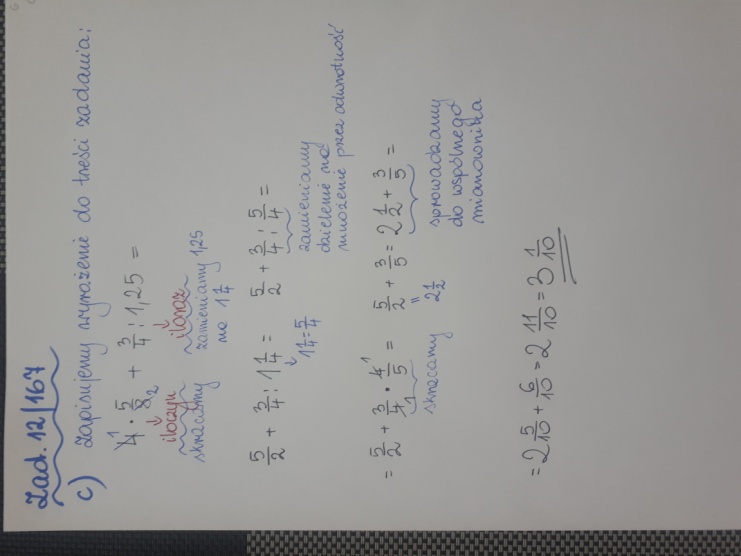 Zad. 7 str. 167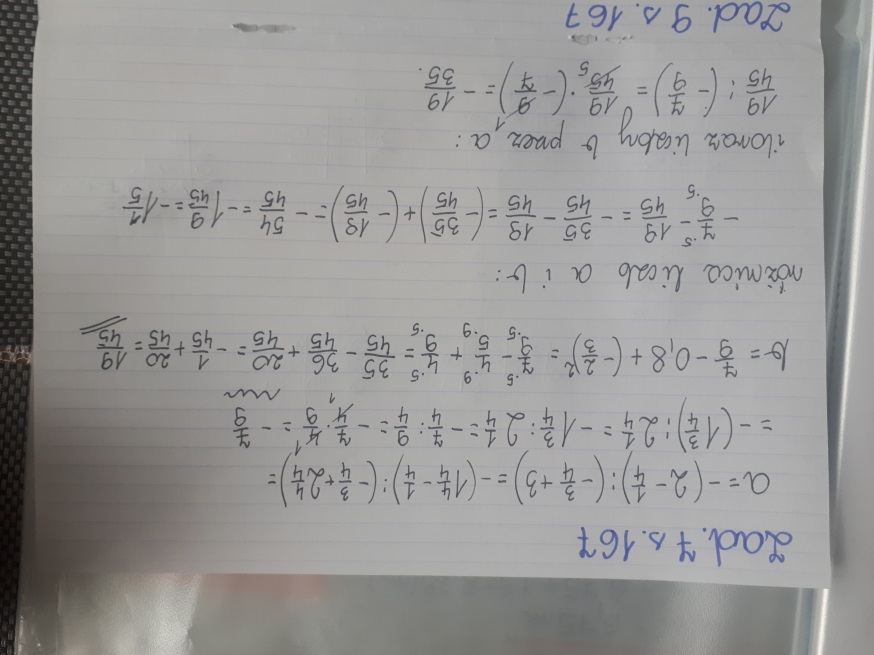 Zad. 9 str. 167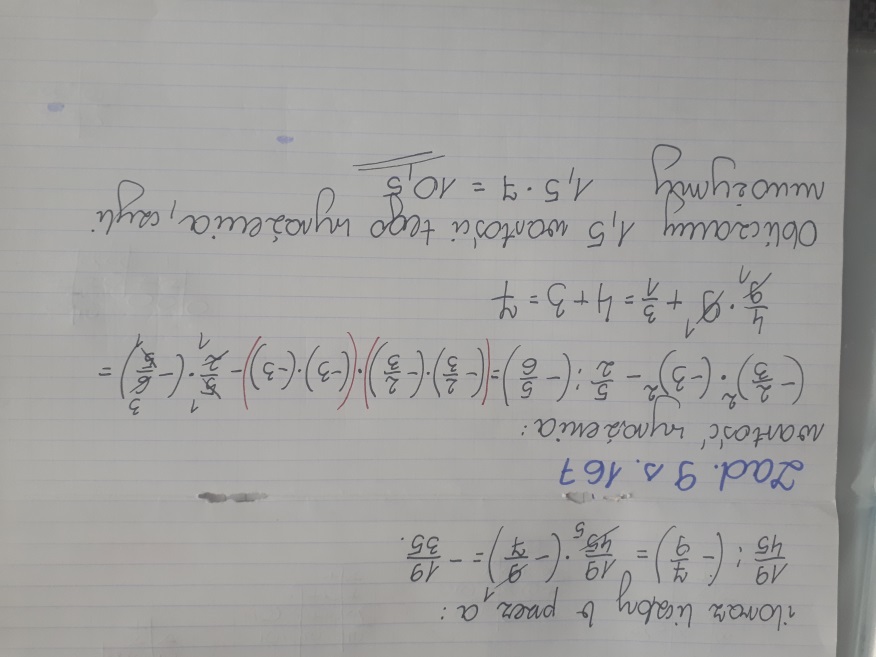 Rozwiąż  zadania:  zadanie 12 (a,b) ze strony 167,  ćw.  9 str. 107.Dla chętnych:  załączona karta pracy –  jeśli rozwiążesz 😉,  to  odeślij do końca tygodnia na adres: psp.matematyka22@onet.plNajpierw wykonaj obliczenia, a następnie rozkoduj rysunek (tak jak robiliśmy to w klasie).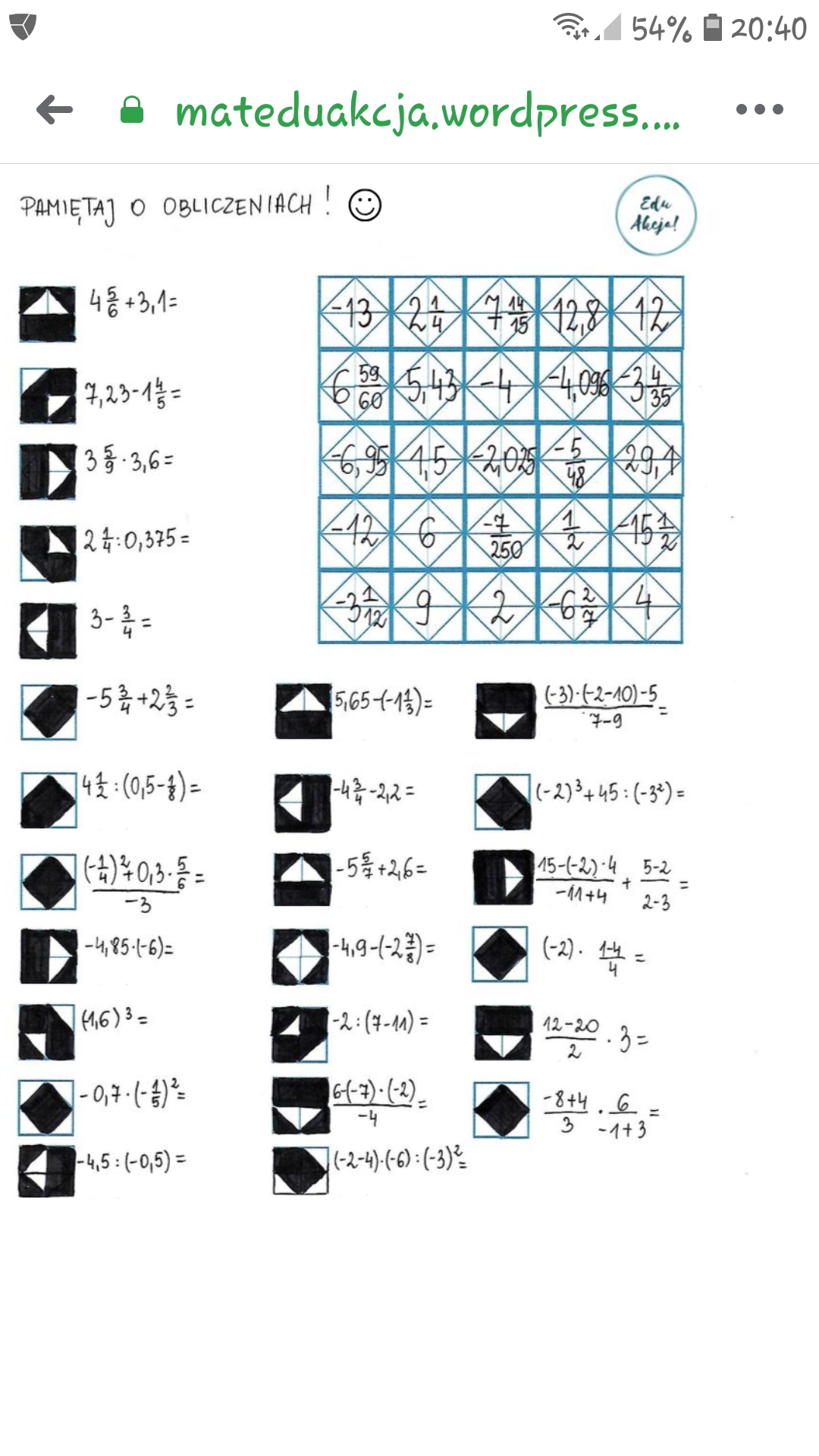 21.04.2020 r. - WTOREKTEMAT: Zadania tekstowe.Przepisz lub  wydrukuj i wklej do zeszytu załączone przykłady..Zad. 1 str. 169Jaka była średnia roczna temperatura powietrza w tym mieście?Aby obliczyć średnią arytmetyczną, należy zsumować wszystkie liczby i tą sumę podzielić przez ilość liczb( tak jak obliczacie średnią ocen).[ (-5,6) + (-3,8) + (-0,5) + 4,2 + 10,1 + 13,6 + 19,1 + 17,3 + 11,4 + 8,2 + 1,4 + (-4,6)] : 12 =[ (- 14,5) + 85,3] : 12 = 70,8 : 12 = 5,9Odp. Średnia roczna temperatura powietrza w tym mieście wynosiła 5,9oC.Zad. 2 str. 169Do jakiej liczby trzeba dodać -35,36, aby otrzymać  ?Układamy równanie do powyższej treści:x + (-35,36) =  zamieniamy ułamek zwykły na ułamek dziesiętny:  = 3,2 :x + (-35,36) = 3,2      rozwiązujemy równanie, obliczając niewiadomy składnik:x = 3,2 – (-35,36)      zamieniamy odejmowanie na dodawanie liczby przeciwnej:x = 3,2 + 35,36          i otrzymujemy:x = 38,36Odp. Szukana liczba to 38,36.Rozwiąż w zeszycie zad. spr. 1 i zad. spr. 2 str. 170 23.04.2020 r. - CZWARTEKTEMAT: Zadania  tekstowe – cd.Przepisz lub  wydrukuj i wklej do zeszytu załączone zadanie.Zad. 3 str. 169Jaki jest stan konta pana Jana?stan konta w połowie miesiąca: - 125,50 złwydatki: 37,39 zł + 16,37 zł + 3 · 50 zł = 53,76 zł + 150 zł = 203,76 złstan konta po uwzględnieniu wydatków: - 125,50 zł + (-203,76 zł) = - 329,26 złwpłynęła pensja: 2257,00 złstan konta teraz: 2257,00 zł – 329,26 zł = 1927,74 złwydatek na płytki: 15 · 22,50 zł = 337,50 złstan konta po kupieniu płytek: 1927,74 zł – 337,50 zł = 1590,24 zł Odp. Obecnie stan konta pana Jana wynosi 1590,24 zł.Zad. 4 str. 169Które z dzieci wygrało? Jaką różnicą punktów? wyrzucenie parzystej liczby oczek: 2 pkt wyrzucenie nieparzystej liczby oczek: - 1 pkt Odczytujemy z tabelki ile rzutów parzystych i nieparzystych miało każde z dzieci:    Jaś:    parzyste: 6 rzutów, czyli 6 · 2 pkt = 12 pkt    nieparzyste: 4 rzuty, czyli 4 · (-1) = - 4 pkt    razem: 12 pkt + (-4) pkt = 8 pkt    Małgosia:    parzyste: 5 rzutów, czyli 5 · 2 pkt = 10 pkt    nieparzyste: 5 rzuty, czyli 5 · (-1) = - 5 pkt     razem: 10 pkt + (-5) pkt = 5 pkt   Odp. Grę wygrał Jaś, mając 3 punkty przewagi.Rozwiąż samodzielnie w zeszycie ćwiczeń: ćw. 1 str. 108, ćw. 2 str.108, 109 i ćw. 3 str. 109. 24.04.2020 r. - PIĄTEKTEMAT: Podsumowanie działu o liczbach dodatnich i ujemnych.Rozwiąż w zeszycie zadania: zad. 1 - 9 str. 170, 171.